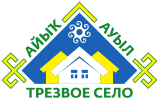 07 ноября 2019 года Прошло очередное заседание оргкомитета в рамках конкурса «Трезвое село 2019 года» где шла речь о том, как необходимо решать поставленные задачи по пропаганде здорового образа жизни:- организация комплексных мероприятий по данной проблеме, направленных на формирование у населения негативного отношения к табакокурению, наркомании, таксикомании и алкоголизму;- содействие в создании условий для обеспечения здорового образа жизни, нравственного и патриотического воспитания молодежи в целях профилактики табакокурения, алкоголизма, наркомании и токсикомании;        - создание условий для развития физической культуры и спорта, в том числе детско-юношеского, молодежного, массового спорта на территории сельского поселения в целях профилактики негативных явлений (табакокурения, алкоголизма, таксикомании и наркомании);- проведение комплексных профилактических мероприятий, направленных на противодействие употребления наркотических средств, алкоголя и табака на территории поселения;- содействие в организации досуга населения на территории поселения.Глава сельского поселения Т.А. Пестерева ознакомила присутствующих с Муниципальной программой по профилактике наркомании, таксикомании, табакокурения и алкоголизма на 2019-2023 годы в сельском поселении, а также довела до сведения присутствующих о строительстве социально значимых объектов на территории сельского поселения – это школа в с. Озеро и учреждения культуры в с. Сикияз и с. Озеро, которые непосредственным образом должны стать решающими для данной программы.Обсудили план юбилейных мероприятий в Озерском СДК и районного фестиваля «Пельмешки - Озерские потешки».Так же на данном заседании было предложено подготовить предложения по проведению новогодних мероприятий 2020 года на территории сельского поселения.